On the Way to and From School and At SchoolEncourage your child to:Stay at least six feet from other people outside of your home.Keep away from large groups and avoid close contact with other people Cover nose and mouth with a tissue when coughing or sneezing or coughing or sneeze into their upper sleeve or elbow.Wash hands often with soap and water or use hand sanitizer when appropriate.Wear a cloth face mask exceptions; children under two years of age, anyone with trouble breathing, unconscious incapacitated, or with an exemption from a licensed Health Care Provider).Avoid touching eyes, nose and mouth.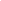 